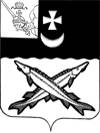 АДМИНИСТРАЦИЯ БЕЛОЗЕРСКОГО  МУНИЦИПАЛЬНОГО  РАЙОНА ВОЛОГОДСКОЙ ОБЛАСТИП О С Т А Н О В Л Е Н И ЕОт 24.01.2019 № 27О внесении изменений  в постановление администрации района от 23.05.2018 №227 В соответствие с Федеральным законом Российской Федерации от 03.08.2018 №342-ФЗ «О внесении изменений в Градостроительный кодекс Российской Федерации и отдельные законодательные акты Российской Федерации», Федеральным законом Российской Федерации от 03.08.2018 №341-ФЗ «О внесении изменений в Земельный кодекс Российской Федерации и отдельные законодательные акты Российской Федерации в части упрощения размещения линейных объектов», Федеральным законом Российской Федерации от 03.08.2018 №340-ФЗ «О внесении изменений в Градостроительный кодекс Российской Федерации и отдельные законодательные акты Российской Федерации», протестом Прокуратуры Белозерского района от 12.2018 №07-03-2018,ПОСТАНОВЛЯЮ:1. Внести в Административный регламент предоставления муниципальной услуги по выдаче разрешений на строительство, утвержденный постановлением администрации района от 23.05.2018 №227 (с последующими изменениями и дополнениями) следующие изменения:1.1. В разделе II «Стандарт предоставления муниципальной услуги»:1.1.1. Подпункт   1    абзаца   8   пункта   2.7.1.   изложить в   следующейредакции:«1) правоустанавливающие документы на земельный участок, в том числе соглашение об установлении сервитута, решение об установлении публичного сервитута;»1.1.2. В подпункте «б» части 3 абзаца 8 пункта 2.7.1 слова «зон действия» исключить.1.1.3. Абзацы 2,3 подпункта 2.11.1.1. пункта 2.11. изложить в следующей редакции:«правоустанавливающие документы на земельный участок, в том числе соглашение об установлении сервитута, решение об установлении публичного сервитута;градостроительный план земельного участка, выданный не ранее чем за три года до дня представления заявления на получение разрешения на строительство, или в случае выдачи разрешения на строительство линейного объекта реквизиты проекта планировки территории и проекта межевания территории (за исключением случаев, при которых для строительства, реконструкции линейного объекта не требуется подготовка документации по планировке территории), реквизиты проекта планировки территории в случае выдачи разрешения на строительство линейного объекта, для размещения которого не требуется образование земельного участка;».1.2. В разделе  V «Досудебный (внесудебный) порядок обжалований решений и действий (бездействия) органа, предоставляющего муниципальную услугу, многофункционального центра, а также организаций, предусмотренных частью 1.1 статьи 16 Федерального закона от 27.07.2010 №210-ФЗ «Об организации предоставления государственных и муниципальных услуг», его должностных лиц либо муниципальных служащих» пункт 5.13  изложить в следующей редакции:«5.13. В случае установления в ходе или по результатам рассмотрения жалобы признаков состава административного правонарушения или преступления должностное лицо, работник, наделенные полномочиями по рассмотрению жалоб в соответствии с частью 1 статьи 11.2 Федерального закона от 27.02.2010 №210-ФЗ «Об организации предоставления государственных и муниципальных услуг», незамедлительно направляют имеющиеся материалы в органы прокуратуры.».2.   Настоящее постановление подлежит опубликованию в районной газете «Белозерье» и размещению на официальном сайте Белозерского муниципального района в информационно-телекоммуникационной сети «Интернет».Руководитель администрации района:				Д.А. Соловьев